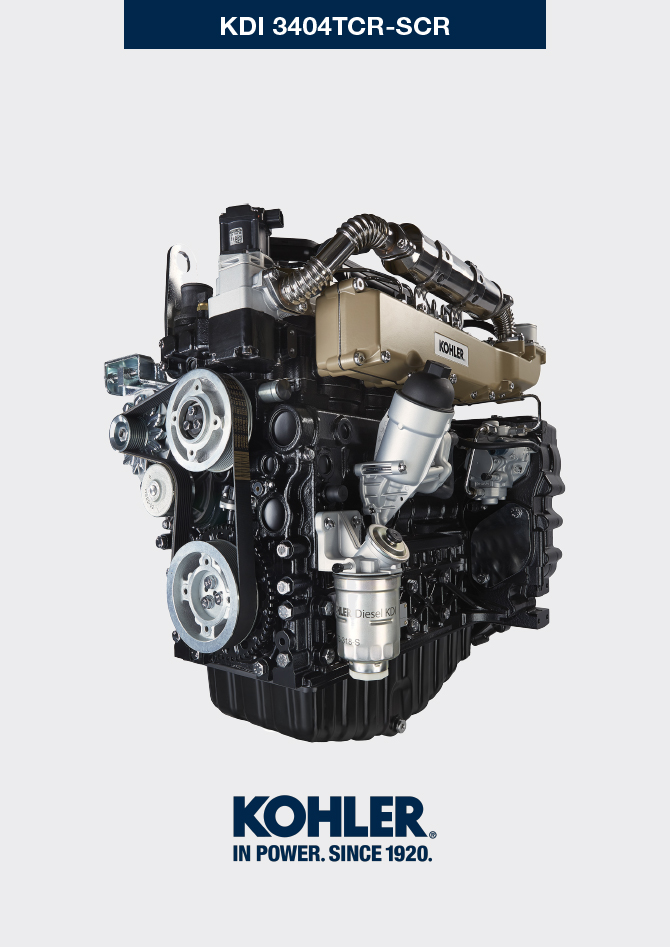 Registrazione modifiche al documentoQualsiasi modifica di questo documento deve essere registrata dall`ente compilatore, con la compilazione della tabella.Istruzioni originaliKOHLER si riserva il diritto di modificare in qualunque momento i dati contenuti in questa pubblicazione.Informazioni sulla manutenzioneInformazioni utili sulla manutenzioneManutenzione periodicaControllo livello olioControllo filtro ariaControllo radiatore - superficie di scambioControlli tubi in gommaControllo livello refrigeranteControllo cinghia alternatore Poly-VControllo cartuccia filtro e prefiltro carburanteConservazione del prodottoStoccaggio motore fino a 6 mesiStoccaggio motore oltre i 6 mesiAvvio motore dopo lo stoccaggioInutilizzo della macchina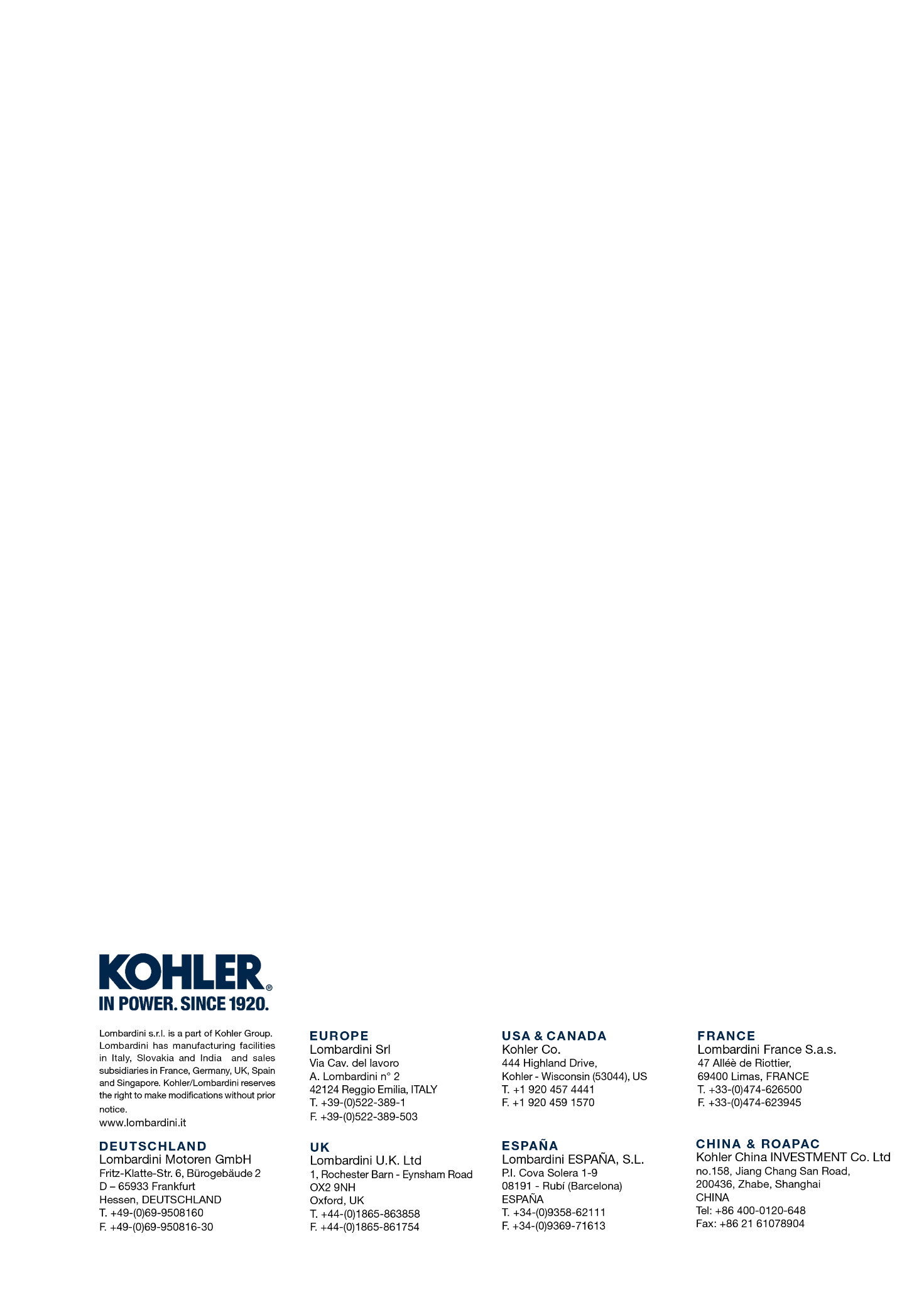 Informazioni sulla manutenzioneManuale uso e manutenzione KDI 3404 TCR-SCR (REV. 03.7)Rilasciato daCodiceRevisioneData di emissioneData revisioneRedatto daVisto3404tcrIn questo capitolo vengono illustrate le operazioni che se si dispone delle idonee capacità possono essere eseguite direttamente dall'utente descritte nelle Tab. 5.1 e Tab. 5.2.I controlli periodici e le operazioni di manutenzione devono essere eseguiti nei tempi e nei modi indicati in questo manuale e sono a carico dell’utente.La mancata osservanza di norme e tempi di manutenzione pregiudica il buon funzionamento del motore e la sua durata e di conseguenza decadrà la garanzia.Al fine di prevenire danni a persone e cose è necessario  leggere attentamente le avvertenze qui di seguito riportate prima di intervenire sul motore.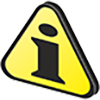 Importante
Prima di eseguire l'operazione vedere il  Par. 3.2.2 .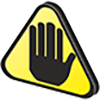 AvvertenzaEffettuare qualsiasi operazione a motore spento e a temperatura ambiente.Il rifornimento e il controllo livello olio deve essere effettuato con il motore in posizione orizzontale.Prima di ogni avviamento, per evitare fuoriuscite d'olio, accertarsi che: - l'asta livello olio sia inserita correttamente;

- siano serrati correttamente:

- il tappo scarico olio;

- il tappo rifornimento olio.Gli intervalli di manutenzione preventiva nelle Tab. 5.1 e Tab. 5.2 sono relativi all'utilizzo del motore in condizioni di esercizio normali e con carburante e olio conformi alle caratteristiche tecniche raccomandate in questo manuale.5.15.21 - In caso di scarso utilizzo: 12 mesi. 2 - Il periodo di tempo che deve intercorrere prima di controllare gli elementi del filtro dipende dall’ambiente in cui viene usato il motore. Il filtro dell’aria deve essere pulito e sostituito più frequentemente in condizioni molto polverose.
6 - Rivolgersi alle officine autorizzate KOHLER.

7 - Gli intervalli di sostituzione sono puramente indicativi, dipendono fortemente dalle condizioni ambientali e dallo stato dei tubi rilevato durate le regolari ispezioni visive.

8 - Il primo controllo deve essere effettuato dopo 10 ore.

9 - Testare annualmente le condizioni del refrigerante usando delle strisce per il controllo del refrigerante.

10 - Si raccomanda di aggiungere SCA (Supplemental Coolant Additive, additivi di raffreddamento supplementari) al primo intervallo di manutenzione.
11 - Nel caso il serbatoio AdBlue non sia provvisto di sistema di filtraggio, la sostituzione deve essere eseguita a 500h.Svitare il tappo rifornimento olio A. Rimuovere l'asta livello olio B e controllare che il livello sia prossimo al MAX.Rabboccare se il livello non è prossimo al MAX.Reinserire in modo corretto l’asta livello olio B.Riavvitare il tappo A (Fig. 5.2).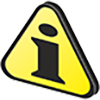 ImportanteNon utilizzare il motore con il livello dell'olio al di sotto del minimo.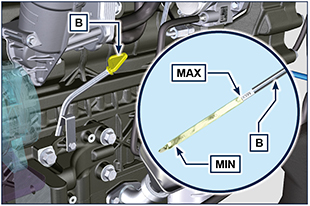 5.1Svitare il tappo rifornimento olio A. Rimuovere l'asta livello olio B e controllare che il livello sia prossimo al MAX.Rabboccare se il livello non è prossimo al MAX.Reinserire in modo corretto l’asta livello olio B.Riavvitare il tappo A (Fig. 5.2).ImportanteNon utilizzare il motore con il livello dell'olio al di sotto del minimo.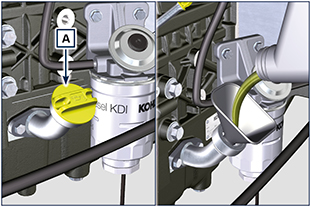 5.2NOTA: Componenti non necessariamente forniti da KOHLER.Tirare l'inserto F per sbloccare il coperchio A.Ruotare in senso antiorario e rimuovere il coperchio A.Pulire internamente i componenti A e D con l'ausilio di un panno umido.Non utilizzare aria compressa, battere leggermente e ripetutamente la parte frontale E sopra una superficie piana.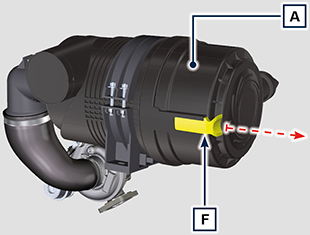 5.3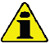 ImportanteQuando la cartuccia G risulta sporca, non pulire ma sostituire le cartuccie B e G.Montare le cartucce G e B.Montare il coperchio A eseguendo le operazioni inverse del punto 2 e 1.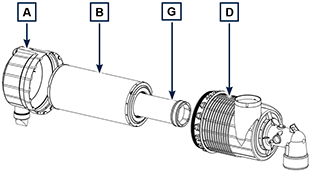 5.4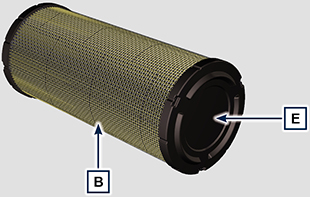 5.5NOTA : Componenti non forniti da KOHLER .
Fare riferimento alla documentazione tecnica della macchina.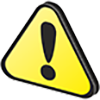 PericoloPer le avvertenze di sicurezza vedere Cap. 3 .Il controllo si effettua esercitando un leggero schiacciamento o flessione, lungo tutto il percorso del tubo ed in prossimità delle fascette di fissaggio. I componenti devono essere sostituiti se presentano screpolature, crepe, tagli, perdite e non conservano una certa elasticità.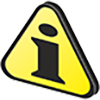 ImportantePrima di eseguire l'operazione vedere il Par. 3.2.2 .Nel caso i tubi siano danneggiati rivolgersi ad una officina autorizzata KOHLER .Per gli altri tubi non illustrati fare riferimento alla documentazione tecnica della macchina.
  5.3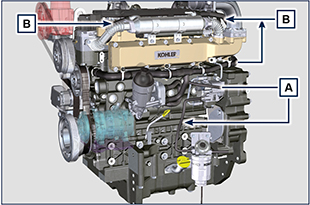  Verificare l'integrità dei:

- Tubi per il circuito carburante A .

- Manicotti per il circuito di raffreddamento B .

- Tubi per il raccordo sfiato C .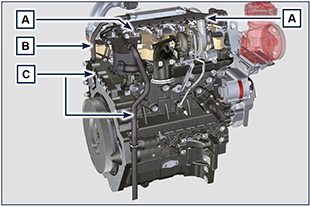 5.4     Importante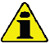  Prima di eseguire l'operazione vedere il Par. 3.2.2 .     Pericolo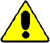 Per le avvertenze di sicurezza vedere Cap. 3 .NOTA : Attendere che il motore raggiunga la temperatura ambiente.   Avvertenza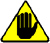 Presenza di vapore e liquido refrigerante in pressione. Pericolo di ustioni.
NOTA : Componente non necessariamente fornito da KOHLER .Avviare il motore senza tappo A sul radiatore.Il liquido deve ricoprire i tubi all'interno del radiatore di circa 5 mm.Rabboccare se necessario.Non riempire completamente il radiatore ma lasciare un volume libero adeguato per l'espansione del liquido refrigerante.Avvitare il tappo A del radiatore.Per motori provvisti di vaschetta d'espansione , controllare che il livello del liquido di raffreddamento B sia prossimo al MAX.NOTA : Per il rifornimento fare riferimento al Par. 4.6 .   Avvertenza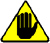 Prima del riavvio accertarsi che il tappo sul radiatore o sulla vaschetta d'espansione, se presente, siano montati in modo corretto onde evitare fuoriuscite di liquido o vapore ad elevate temperature.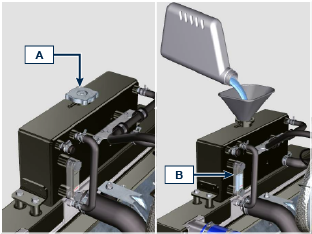 
Fig 5.7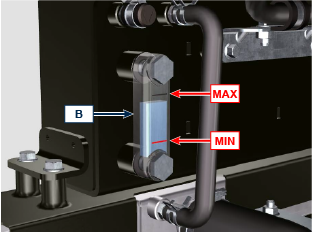 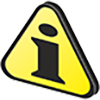 Importante
 Prima di eseguire l'operazione vedere il  Par. 3.2.2 .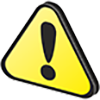 PericoloPer le avvertenze di sicurezza vedere  Cap. 3 .NOTA: La cinghia Poly-V è a regolazione fissa.
Controllare la stato della cinghia A; nel caso fosse deteriorata o non integra sostituirla.
NOTA: Assicurasi che le nervature della cinghia A siano inserite correttamente dentro le gole delle pulegge B (come raffigurato in D1 e D2).
Avviare il motore e dopo qualche minuto di funzionamento spegnerlo e lasciarlo raffreddare a temperatura ambiente e verificare il tensionamento della cinghia nel punto p.  Il controllo con vibrazione ha un valore compreso tra 135 e 178 Hz.
NOTA: Se la cinghia risulta non conforme ai valori di tensione prescritti procedere alla sostituzione presso un'officina autorizzata KOHLER.NOTA: Le cinghie A2, A3 non sono fornite da KOHLER. Fare riferimento alla documentazione tecnica della macchina.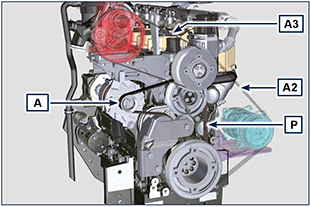 5.5Importante
 Prima di eseguire l'operazione vedere il  Par. 3.2.2 .PericoloPer le avvertenze di sicurezza vedere  Cap. 3 .NOTA: La cinghia Poly-V è a regolazione fissa.
Controllare la stato della cinghia A; nel caso fosse deteriorata o non integra sostituirla.
NOTA: Assicurasi che le nervature della cinghia A siano inserite correttamente dentro le gole delle pulegge B (come raffigurato in D1 e D2).
Avviare il motore e dopo qualche minuto di funzionamento spegnerlo e lasciarlo raffreddare a temperatura ambiente e verificare il tensionamento della cinghia nel punto p.  Il controllo con vibrazione ha un valore compreso tra 135 e 178 Hz.
NOTA: Se la cinghia risulta non conforme ai valori di tensione prescritti procedere alla sostituzione presso un'officina autorizzata KOHLER.NOTA: Le cinghie A2, A3 non sono fornite da KOHLER. Fare riferimento alla documentazione tecnica della macchina.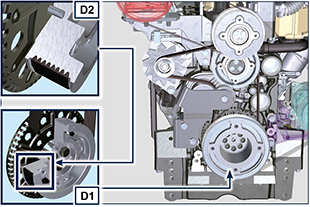 5.6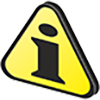 Importante
 Prima di eseguire l'operazione vedere il  Par. 3.2.2 .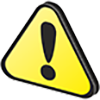 PericoloPer le avvertenze di sicurezza vedere  Cap. 3 .Quando si accende la spia presenza acqua nella cartuccia filtro carburante:Svitare leggermente la vite a farfalla A senza smontarla.Far fuoriuscire l'acqua se presente.Avvitare la vite a farfalla A non appena il carburante fuoriesce.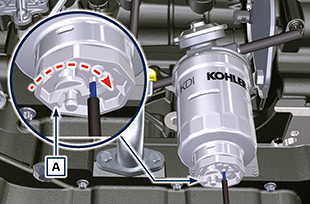 5.7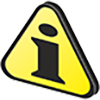 Importante:Nel caso i cui i motori siano inutilizzati per un periodo fino a 6 mesi, devono essere protetti, con le operazioni descritte in
Stoccaggio Motore (fino a 6 mesi) ( Par. 5.11 ).Oltre i 6 mesi di inutilizzo del motore, è necessario effettuare un intervento protettivo per estendere il periodo di stoccaggio (oltre i 6 mesi) ( Par. 5.12 ).In caso di inattività del motore, il trattamento protettivo deve essere ripetuto entro e non oltre  24 mesi dall'ultimo eseguito.Prima dello stoccaggio verificare che:L'ambiente dove il motore verrà conservato non sia umido o esposto ad intemperie. Proteggere il motore con un'adeguata copertura da polvere, umidità ed agenti atmosferici.Il luogo non sia in prossimità di quadri elettrici.Evitare che l'imballaggio non sia a contatto diretto con il pavimento.Eseguire i punti descritti nel Par. 5.11 .Sostituire l'olio motore ( Par. 6.1 ).Effettuare il rifornimento con carburante additivato per lunghi stoccaggi.Con vaschetta d'espansione:
controllare che  il liquido di raffreddamento sia al livello MAX.Senza vaschetta d'espansione: Il liquido deve ricoprire i tubi all’interno del radiatore di circa 5 mm.

Non riempire completamente il radiatore ma lasciare un volume libero adeguato per l’espansione del liquido refrigerante.Accendere il motore e mantenerlo al regime minimo, senza carico, per circa 2 minuti.Portare il motore a 3/4 del regime MAX. per 5÷10 minuti.Spegnere il motore.Svuotare completamente il serbatoio carburante.Spruzzare olio SAE 10W-40 nei collettori di scarico e di aspirazione.Sigillare i condotti di aspirazione e scarico per evitare l’ingresso di corpi estranei.Pulire accuratamente tutte le parti esterne del motore. Quando si lava il motore evitare, se si usano dispositivi di lavaggio a pressione o a vapore, non indirizzare il getto ad alta pressione verso componenti elettrici, giunzioni dei cavi e anelli di tenuta (paraoli).

Con un lavaggio ad alta pressione o vapore è importante mantenere una distanza minima di almeno 200 mm tra la superficie da lavare e l'ugello.

Evitare assolutamente componenti quali alternatore,  motorino d'avviamento e centralina.Trattare le parti non verniciate con prodotti protettivi.Riempire il serbatoio AdBlue®/DEF fino al livello MAX consentito.
Se la protezione del motore sarà eseguita secondo i suggerimenti indicati non sarà riscontrato nessun danno di corrosione.Togliere la copertura protettiva.Rimuovere il trattamento protettivo dalle parti esterne utilizzando un panno imbevuto di prodotto sgrassante.Iniettare olio lubrificante (non oltre 2 cm3) nei condotti di aspirazione.Rifornire il serbatoio con nuovo carburante.Verificare che i livelli di olio e liquido refrigerante siano prossimi a MAX.Procedere allo smaltimento dell'AdBlue®/DEF presente nel serbatoio, sostituire il filtro della pompa AdBlue®/DEF e affettuare un lavaggio del serbatoio e linea AdBlue®/DEF con acqua distillata calda.Effetuare il controllo dell'iniettore AdBlue®/DEF presso le officine autorizzate Kohler.Accendere il motore e mantenerlo al regime minimo, senza carico, per circa due minuti.Portare il motore a 3/4 del regime MAX. per 5÷10 minuti.Spegnere il motore e con olio ancora caldo ( Par. 6.1 ), scaricare l’olio protettivo in un contenitore appropriato.
Avvertenza: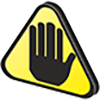 
Lubrificanti e filtri, col tempo perdono le loro proprietà e caratteristiche, per cui è necessario provvedere alla loro sostituzione secondo i criteri descritti in Tab. 5.2 .Sostituire i filtri (aria, olio, carburante) con ricambi originali.Introdurre l’olio nuovo ( Par. 4.5 ) fino a raggiungere il livello MAX.Svuotare completamente il circuito di raffreddamento e introdurre il liquido di raffreddamento nuovo fino al livello MAX ( Par. 4.6 ).Eseguire le operazioni di seguito se la macchina non dovrà essere utilizzata per un periodo di tempo.Eseguire le operazioni di seguito se la macchina non dovrà essere utilizzata per un periodo di tempo.Operazioni per il motore5.3Operazioni per il motore5.3Operazioni per l'impianto SCR5.4Operazioni per l'impianto SCR5.4